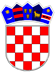 REPUBLIKA HRVATSKA								VUKOVARSKO-SRIJEMSKA ŽUPANIJAOPĆINA TOMPOJEVCIOPĆINSKO VIJEĆEKLASA: 320-02/19-01/08URBROJ:2196-26-02-22-3Tompojevci, 25. travnja 2022.Na temelju članka 29. Statuta Općine Tompojevci („Službeni vjesnik“ Vukovarsko-srijemske županije br. 04/21), Općinsko vijeće Općine Tompojevci na 9. sjednici održanoj dana 25.travnja 2022. godine donijelo je:ODLUKUo davanju suglasnosti za prijenos prava i obveza iz Ugovora o dugogodišnjem zakupu poljoprivrednog zemljišta u vlasništvu države Članak 1.Daje se suglasnost  za prijenos prava i obveza iz Ugovora o dugogodišnjem zakupu poljoprivrednog zemljišta u vlasništvu države, KLASA:320-02/09-01/2239, URBROJ:525-09-1-0363/10-12, od 21. svibnja 2010. godine, sa dosadašnjeg dugogodišnjeg zakupnika: VUPIK d.d., Vukovar, Sajmište 113/C, OIB: 06849543412 na VUPIK plus d.o.o., Sajmište 113/C, 32000 Vukovar, OIB: 81523019624.Članak 2.Ovlašćuje se Općinski načelnik Općine Tompojevci za potpisivanje Ugovora o dugogodišnjem zakupu poljoprivrednog zemljišta u vlasništvu države.Članak 3.Ovaj Odluka stupa na snagu osmog dana od dana objave u „Službenom vjesniku“ Vukovarsko-srijemske županije.							                  	    PREDSJEDNIK 									OPĆINSKOG VIJEĆA									     Ivan Štefanac